    Midwest Region of Nar-Anon Family Groups        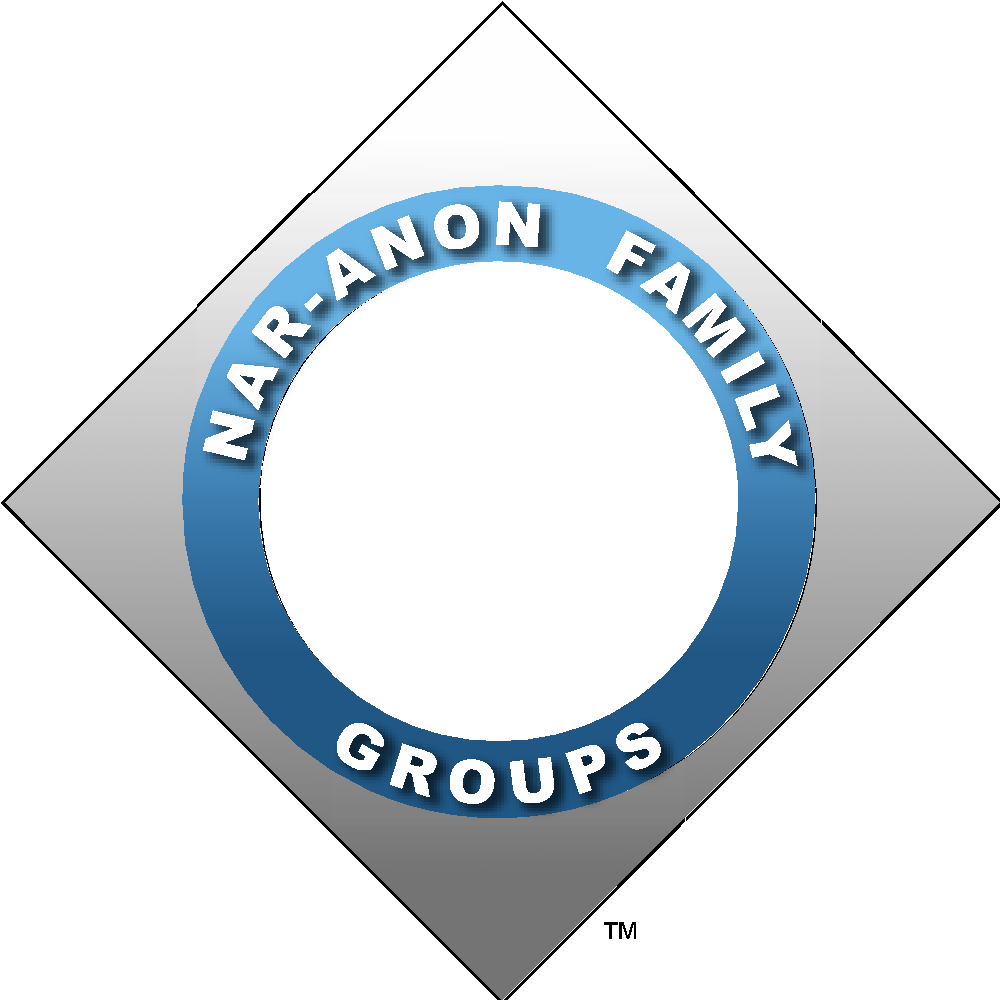 2023 WSC MotionsMeeting 5Motions 41 - 50Sunday February 19, 20236:30 - 7:30 PM CentralJoin Zoom Meetinghttps://us02web.zoom.us/j/85265241154?pwd=B5sR48rFyp7EF9rDZTmN6lpXmZhPUz.1ORMeeting ID: 852 6524 1154Passcode: 765688One tap mobile+13092053325,,85265241154#,,,,*765688# US+13126266799,,85265241154#,,,,*765688# US (Chicago)Recordings are available upon requestPlease use this document to add notes from discussion - Bring back to your group - Tally votes from your members - Place final vote onto the Motion Region Tally SheetReturn Emails: delegate@naranonmidwest.org & altdelegate@naranonmidwest.orgMotion 41:  In the Guide to World Services page 27, English version, Copyright and Trademark Information section, paragraph 2, add the following text to sentence 4:To allow the screen sharing of the Narateen Table Card during virtual meetings:The Twelve Steps, Twelve Traditions, Twelve Concepts of Service, Mission and Vision Statements from the Blue Booklet or word service website and Narateen Table Card, from the world service website Conference Approved Literature, may be used in their entirety.Motion Applies To: None given.Maker: World Service Conference 2021 [WSC 2021 Floor Motion 09]Intent: The statement on the Narateen Table Card is an essential part of all Nar-Anon/Narateen meetings and is included as one of the suggested readings during a meeting on the Nar-Anon/Narateen Agendas sent to new groups from World Service Office. Currently, the Narateen Table Card is deemed to be inappropriate for screensharing during virtual meetings in accordance with Guide to World Services: Copyright and Trademark Information, pages. 26-27.Rationale: Due to the nature of the virtual meetings, newcomers are unable see the Narateen Table Card. As with Nar-Anon Literature, the table card is normally visible during in person meetings. The goal is to use of the Narateen Table Card in virtual meetings be consistent as much as possible with in person meeting.Financial Impact: UnknownVote: ___________ (Yes-No-Abstain)Discussion Notes: **************************************************************************************************Motion 42:  All references to Nar-Anon in all Nar-Anon Conference Approved Literature (CAL) should be changed where appropriate by the World Service Literature Committee to say "Nar-Anon/Narateen.” (Exceptions include SESH, Sharing Recovery, Sharing the Slogans, legal references to Nar-Anon, etc.).Motion Applies To: None given.Maker: World Service Conference 2021 [WSC 2021 Floor Motion 06] Intent: Enhance the visibility and awareness of Narateen to the fellowship at large.Rationale: The Nar-Anon literature references the fact that Narateen is part of the Nar-Anon program. Some parts of the literature have “Nar-Anon/Narateen” referenced. To be consistent throughout our fellowship’s Conference Approved Literature, it is logical that where appropriate all references to Nar-Anon should be amended to include “/Narateen”.Financial Impact: UnknownVote: ___________ (Yes-No-Abstain)Discussion Notes: **************************************************************************************************Motion 43:  In the Guide to World Services on page 26 in the English version, in the section on Copyright and Trademark Information, in the first paragraph on page 27, to the third sentence, in order to allow the screen sharing of Blue Book readings during virtual Nar-Anon and Narateen meetings, add:The Twelve Steps, Twelve Traditions, Twelve Concepts of Service, Mission and Vision Statements, the Preamble, The Newcomer’s Welcome, The Family, Changing Ourselves, About Addiction, Keeping Our Meetings Healthy, Helping, and Just For Today from the Nar-Anon Blue Booklet or world service website may be used in their entirety.Motion Applies To: None given.Maker: World Service Conference 2021 [WSC 2021 Floor Motion 07]Intent: Blue Book readings are an essential part of all Nar-Anon/Narateen meetings and are included as suggested readings during a meeting on the Nar-Anon/Narateen Agendas sent to new groups from World Service Office. Currently, the above stated Blue Book readings are deemed to be inappropriate for screensharing during virtual meetings in accordance with Guide to World Services: Copyright and Trademark Information, pages 26-27.Rationale: Due to the nature of the virtual meetings, newcomers are unable to be handednewcomer packets, which in many cases includes Blue Booklets. Many virtual meetings are suggesting that newcomers purchase either a hard copy or digital copy of Blue Books for themselves. Some virtual meetings are offering to mail the newcomers a newcomer packet, including a Blue Book; however, for a variety of reasons, (anonymity and fear of retribution from an active addict in the household, being just a couple) many newcomers are unwilling to give out their addresses. Narateen poses its own set of challenges, one of which is the teens not having their own income to purchase literature either hard copy or digital and are more likely to be living with an active addict who might not know the teen is attending Narateen meetings.Financial Impact: UnknownVote: ___________ (Yes-No-Abstain)Discussion Notes: **************************************************************************************************Motion 44:  In the Guide to World Services, section Copyright and Trademark Information, page 27, after and below paragraph 2, add this nex text:Nar-Anon groups and service committees may download electronic copies of literature that is posted on the Nar-Anon World Service Website or translated versions posted on a contracted Region or contracted National Service Office website. This includes both literature posted as text and as downloadable documents. Such downloaded Conference Approved Literature recovery literature may then be displayed during virtual Nar-Anon meetings or events. Conference Approved Literature service literature may be displayed during Nar-Anon service meetings. For review purposes, literature marked as “Fellowship Review” may be displayed during Nar-Anon service and business meetings.Limited permission is granted to display such downloaded literature in Nar-Anon virtual meetings via screen sharing. No other permission is hereby granted to download, upload,photograph, record, copy, reproduce, store in or introduce into a retrieval system, or transmit in any form or by any means other than as stated above.Before displaying Nar-Anon literature on a shared screen, the following statement mustbe made: Nar-Anon copyrights prohibit copying literature from the screen.Motion Applies To: None given.Maker: World Service Conference 2021 [WSC 2021 Floor Motion 05]Intent: To see and read along from the screen while hearing others read, enables the fellowship to receive the Nar-Anon message more effectively. It especially makes the readings accessible for newcomers who are hearing-impaired. As Tradition 3 states, Nar-Anon meetings are open to anyone with a problem of addiction in a relative or friend. Members share Nar-Anon Conference Approved Literature literature in service meetings and events to help carry the message to others. Electronic Conference Approved Literature use in recovery or service meetings and events can be permitted, when NFGH Inc. copyright is adequately protected. Limited written permission and appropriate limitations on use can be incorporated, just as they are upon web purchase and World Service Office web store sale of Conference Approved Literature paper and electronic literature.Rationale: When meetings and events were in-person, it was easy to hand Conference Approved Literature to newcomers, donating meeting or committee purchased Conference Approved Literature to newcomers. Groups or committees purchased Conference Approved Literature in volume from NFGH and donated or resold it to newcomers and other members. They could easily distribute Conference Approved Literature to newcomers and members for the duration of the meeting, collecting that Conference Approved Literature at the end of the meeting. This motion would give members a way to similarly share Conference Approved Literature during virtual meetings and events, supporting World Service Office sales and copyright protection processes already in place.Financial Impact: Familiarizing members and newcomers with the opportunity to follow on screen while listening to Nar-Anon literature will encourage participants to purchase and read printed and electronic Conference Approved Literature. We estimate only a few hours are required to implement this change.Vote: ___________ (Yes-No-Abstain)Discussion Notes: **************************************************************************************************Motion 45:  Insert the following paragraph into the Guide to World Services, Nar-Anon Recovery Literature and Service Materials section, Copyright and Trademark Information subsection, on page 27 of the English translation, after the paragraphs regarding the Nar-Anon copyrights, ending “This does not create any legal right or claim to Nar-Anon’s Conference Approved Literature.” and before the first paragraph regarding the Nar-Anon logo, beginning “The Nar-Anon’s Name and logo are trademarks of NFGH, Inc.” adding:The process by which a registered group or verified Nar-Anon event may be granted the Fellowship’s written permission to screen share a limited selection of Conference ApprovedLiterature (Conference Approved Literature) is described in the procedure below:1. The contact person for the group or event will send an email request to the World Service Office with a list of no more than five (5) choices from the Nar-Anon Literature Order Form, specified by the assigned World Service Office item name and number.2. The World Service Office will review the request to ensure the group is a registeredNar-Anon group, or the Nar-Anon event is confirmed, for example, by an attached flyer.3. The World Service Office will send a response by email with a decision within two weeks.4. When the group’s registration is confirmed or the event is verified, limited screen sharing permission is granted. Screen sharing is limited to no more than ten (10) total readings, from among the five (5) designated documents, per meeting or event session. 5. This permission is limited and expires after two (2) years, or with the closure of the group, or conclusion of the event, whichever comes first.6. In consideration for this limited permission, a suggested Seventh Tradition donation from the group or event will be made to World Service Office.7. If the group is not yet registered or the event is not yet verified, the World Service Office will offer verification/registration assistance in the email notification.8. The World Service Office may delegate the above described responsibility to an NationalService Office or region.Motion Applies To: Policy and GuidelinesMaker: Central California RegionIntent: The Guide to World Services currently says Nar-Anon Conference Approved Literature cannot be retransmitted without “written permission,” but does not specify a procedure for granting such written permission. This motion will address that gap. This procedure parallels the successful procedure currently in use to grant permissions for the trademarked Nar-Anon Logo.Rationale: Newcomers are often the most disadvantaged members in the room in that they do not have ready access to our Conference Approved Literature and/or perhaps lack funds to directly purchase literature. Groups cannot loan or immediately donate literature during a virtual meeting as we can, and often do, during an in-person meeting. This motion authorizing limited screen sharing will make our meetings more inclusive and welcoming for the newcomer. Attraction and retention of the newcomers is one of the most challenging responsibilities faced by groups in accomplishing our primary purpose to help families and friends of addicts find recovery. Literature carries our message of recovery. Sharing that literature, at the expense of the group, with newcomers, is an important function of the group. With the World Service Conference approval of this screen-sharing permission procedure, Nar-Anon Family Group Headquarters, Inc. will be authorized to license Conference Approved Literature to its groups so all can read our literature during a meeting via screen-sharing.Financial Impact: The impact is minimal. Many groups are screen sharing. This procedureformalizes and monetizes what is already occurring. Virtual and hybrid groups will donate to cover printing and distribution costs of screen-shared literature. Growing numbers of newcomers and others will be exposed to and encouraged to purchase literature.Vote: ___________ (Yes-No-Abstain)Discussion Notes: **************************************************************************************************Motion 46:  In Guide to World Services, page 28 English version, section Synopsis of Bylaws Regarding Board of Trustees, third paragraph revise to:The term of each trustee shall be for six years until the next annual meeting for election of the BOT, as specified in the Bylaws of NFGH, Inc., and until his/her successor is elected. Each trustee may serve no more than two consecutive one additional six-year terms term without after a break in service on the BOT.Motion Applies To: Policy and GuidelinesMaker: Region One IranIntent: Observing service rotation in compliance with 12th Concept and 12th TraditionRationale: When members of the board of trustees remain in this service for a very long time (twelve years) due to the range of high authority and heavy responsibility that they have, leading to high influence on service issues that have a direct impact on all worldwide groups. This is not at consistent with the spiritual nature of Nar-Anon. It is better to get help from more people and ideas.Financial Impact: None anticipatedVote: ___________ (Yes-No-Abstain)Discussion Notes: **************************************************************************************************Motion 47:  In the Guide to World Services, page 29, revise as indicated:Roles and Responsibilities:Act as Guardians of Nar-Anon’s Twelve Traditions, Twelve Concepts of Service, policies and guidelinesComply with Nar-Anon’s bylaws, policies, and guidelinesImplement decisions of the WSC according to the Minutes of the ConferenceAttend six BOT and four World Service Policy & Guidelines Committee meetings per year and any other special meetings that may be calledBe an active member of at least one world service committee and attend its scheduled committee meetingsOversee the activities of all World Service Committees Cooperate and contribute to the activities of all world service committeesElect the Executive Committee and establish subcommittees as deemed necessaryMotion Applies To: Policy and GuidelinesMaker: World Service Narateen CommitteeIntent: The Mission Statement of the Board of Trustees (BoT) page 28 says “In cooperation with the world service committees and World Service Office...” therefore, the word “Oversee” is in conflict with the Board of Trustees Mission Statement.Rationale: World Service Committees are made up of dedicated trusted servants who choose their respective committees because they have a genuine interest and some useful knowledge to offer the committee. Ad-hoc committees are formed within World Service Committees to work on projects that might add value and benefit the fellowship as a whole. World Service Committees give careful consideration to the impact of the ad-hoc committee’s recommendations and by Group Conscience vote to forward the recommendation to the Board of Trustees. Together with the trusted servants on the Board of Trustees and the trusted servants on World Service Committees, projects that add value to the fellowship will find safe passage into the fellowship’s domain without restrictions. The Board of Trustees Mission Statement says in part... “Board of Trustees is dedicated to the growth and financial stability of the Nar-Anon Family Groups.” Oversight of committees is likely to be more restrictive to the growth of our fellowship. The word “oversee” is in conflict with the Board of Trustees Mission Statement.Financial Impact: NoneVote: ___________ (Yes-No-Abstain)Discussion Notes: **************************************************************************************************Motion 48:  In the Guide to World Services, section National Service Office (NSO), page 32, English version, revise paragraph 4:An important function of the NSO is to serve as a clearinghouse for Nar-Anon ConferenceApproved Literature by translating, printing, and distributing both paper and electronic versions of Conference Approved Literature to worldwide its members who speak the primary language of the National Service Office. The National Service Office operates with permission and under contractual agreement with NFGH, Inc. Any proposed or newly developed literature approved by a national service conference will follow the procedures outlined in the literature approval process to become conference approved literature (Conference Approved Literature) at a WSC. References to the National Service Office also apply to those Regions who have translation/publishing/ sales agreements with World Service Office.Motion Applies To: None given.Maker: World Service Conference 2021 [WSC 2021 Floor Motion 12]Intent: National Service Offices and contracted Regions strive to carry the message to those who are geographically and politically separated from the United States. They also serve national members who may be scattered around the world, such as Russian speakers who live outside of Russia, Farsi speakers who do not live in Iran, and Spanish speakers living in countries that do not have a National Service Office. The current language implies the National Service Office serves within a country. This motion broadens their ability to reach those in need anywhere in the world, through translations. This motion also clarifies the phrase “prints, and distributes” to ensure it is clear that much literature is now electronic and the agreement’s authority is not limited to paper. Allowing all National Service Offices to print/distribute/publish electronically will also allow other regions to publish paper and electronic literature by agreement with World Service Office. Rationale: This motion removes an implied misunderstanding that all who speak a language live within one country’s boundaries. All who speak a language can be served by one National Service Office, but only if that National Service Office can sell worldwide or if its translations can be sold through the World Service Office. People in need are not limited to specific geographic boundaries. Removing a restriction limiting distribution to within national boundaries is appropriate in today’s international trade system. The current wording in this part of the Guide to World Services fails to mention electronicversions of literature. The extreme cost and radical restrictions of shipping across nationalboundaries is addressed by this motion. For example, shipping can be 25 to 50 times more than the cost of a pamphlet. Electronic versions of Conference Approved Literature are easier for newcomers to acquire anonymously, while incurring no shipping cost or delays. It is important to update the Guidelines in keeping with current practice.Financial Impact: This change will facilitate additional sales of Nar-Anon literature both by World Service Office and by National Service Offices and contracted Regions, all to the benefit of NFGH.Vote: ___________ (Yes-No-Abstain)Discussion Notes: **************************************************************************************************Motion 49:  In the Guide to World Services, page 32, National Service Office (NSO), revise text as indicated:NATIONAL SERVICE OFFICE (NSO)A national service office (NSO) is the Nar-Anon national administrative headquarters of a country, excluding the USA and Canada, preferably located in a central area within the country it serves. An NSO is established when the fellowship in any country has multiple organized regions and has resources to do so. It is established under the laws and regulations of the country. The NSO is composed of employees and volunteer Nar- Anon members. The NSO is comprised of employees and volunteer Nar-Anon members. Although an NSO’s functions are similar to WSO’s, it is not an international branch of WSO.The primary function of the NSO is to unify its members and groups into a national fellowship, which is part of our worldwide fellowship. It maintains communication with its members, groups, areas, and regions by telephone and email and through their website and newsletter. The NSO gives support and guidance to new and existing groups, areas, and regions.The NSO maintains a database of its registered groups, areas, and regions, including names, addresses, and telephone numbers of Group Service Representatives and group officers, ASC officers, RSC officers, and regional delegates. Records of all activities and the archives of the country’s Nar-Anon history are kept by the NSO.An important function of the NSO is to serve as a clearinghouse for Nar-Anon (ConferenceApproved Literature) by translating, printing, and distributing Conference Approved Literature to its members with permission and under contractual agreement with NFGH, Inc. Any proposed or newly developed literature approved by a national service conference will follow the procedures outlined in the literature approval process to become conference approved literature (CAL) at a WSC. by a member, or a country’s literature committee, follows the approval processes outlined in the Guide To World Services for recovery or service/outreach literature and materials to become conference approved literature (CAL) at a World Service Conference (WSC).Another function of an NSO is public relations and outreach. It does this by providing information to hospitals, institutions, and government agencies based on our traditions and in the spirit of cooperation not affiliation.All NSO activities are overseen by the national board of trustees (NBOT). The NSO reports its activities quarterly to the NBOT and annually the National Service Conference (NSC). To keep abreast of worldwide fellowship affairs, two-way communication is maintained with WSO.National Service Board of Trustees Guidelines (NBOT)Nar-Anon’s National Service Board of Trustees is responsible for the National Service Office(NSO) the non-profit corporation of their country. In accordance with Nar-Anon’s Twelve Traditions and Twelve Concepts of Service, it provides support for the administration of the National Service Office and has legal and financial authority and responsibility for managing Nar-Anon affairs in their country.National Executive CommitteeThe National Executive Committee is composed of the chair, vice chair, secretary, treasurer of the NBOT. In addition, the board may, by a majority vote, designate other members of the board to serve on this committee.The purpose of the National Executive Committee is to oversee the day-to-day business and affairs of the corporation. The Executive Committee makes recommendations to the NBOT regarding major expenditures, proposals of new staff, and compensation for employees of National Service Office. The NBOT must approve these recommendations before any action is taken. The committee meets between NBOT meetings to discuss affairs directly related to the smooth operations of National Service Office. Minutes of these meetings are timely submitted to the NBOT, which oversees this committee.National Service CommitteesNational service committees are directly responsible to the NBOT, as described in the Bylaws. The world service committees and the NBOT are responsible to the fellowship as directed by the National Service Conference.These Nation Service Committees may include but are not limited to, Outreach, Literature, Narateen, Conventions, Events, etc. Each NSC is composed of a chair, vice chair, and secretary.Motion Applies To: Policy and GuidelinesMaker: Board of TrusteesIntent: None given.Rationale: To clearly define the duties of the National Service Office and NBOT.Financial Impact: Minimal cost as Guide to World Services will be reprinted after WorldService Conference.Vote: ___________ (Yes-No-Abstain)Discussion Notes: **************************************************************************************************Motion 50:  In the Guide to World Services page 34, World Service Committees, General Committee Duties, revise the 5th bullet as indicated:Submit quarterly committee reports to the BOT and biennially to the WSC.Motion Applies To: Policy and GuidelinesMaker: Board of TrusteesIntent: This will correct the language in this sectionRationale: The World Service Committees are no longer required to submit quarterly reports to the Board of TrusteesFinancial Impact: None.Vote: ___________ (Yes-No-Abstain)Discussion Notes: **************************************************************************************************